 KNU Global Internship Application Form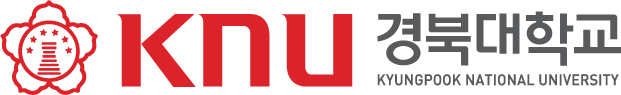 Office of International Affairs offers a Global Internship program for international students in KNU. If you would like to apply for an internship position during your exchange semester, please complete the following application form. Before you fill in this application form, please read the attached INSTRUCTIONS carefully.The completed application form + Resume should be sent to the following e-mail address globalhj@knu.ac.kr before February 12th (Fri), 2016. No additional applications will be accepted after this date. For more information on KNU Global Internship, please contact the Office of International Affairs at Ms. Hyun-ju SEOInternship program coordinatorglobalhj@knu.ac.krPERSONAL DETAILSPERSONAL DETAILSPERSONAL DETAILSPERSONAL DETAILSPERSONAL DETAILSFamily NameRecent Photo3 X 4 (head & shoulders)Given NameRecent Photo3 X 4 (head & shoulders)Date of BirthGenderRecent Photo3 X 4 (head & shoulders)NationalityRecent Photo3 X 4 (head & shoulders)Recent Photo3 X 4 (head & shoulders)MajorE-mailPROFESSIONAL SKILLS      (tick as appropriate)PROFESSIONAL SKILLS      (tick as appropriate)AdvancedIntermediateBeginnerLanguagesLanguagesLanguagesLanguagesComputersComputersComputersComputersComputersComputersCertificates or Licenses1. Certificates or Licenses2. Other SkillsOther SkillsOther SkillsINTERNSHIPINTERNSHIPINTERNSHIPINTERNSHIPIn what area(s) would you like to do an internship? (e.g. business / trade / engineering) Do you want to receive credit for your internship?(please check attached instructions)Yes(     )  /  No(     ) Yes(     )  /  No(     ) Yes(     )  /  No(     ) Which type of internship would you prefer? (please check attached instructions)Part-time internshipPart-time internshipWhich type of internship would you prefer? (please check attached instructions)Full-time internshipFull-time internshipWhich type of internship would you prefer? (please check attached instructions)Either is OKEither is OKIn which company would you like to do an internship? (please find the name of company in the list of host company)1st Choice CompanyIn which company would you like to do an internship? (please find the name of company in the list of host company)2nd Choice CompanyExpected Entry Date into Korea/       /      (YY/MM/DD)/       /      (YY/MM/DD)/       /      (YY/MM/DD)